Publicado en Madrid el 09/07/2018 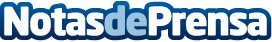 Segguroo, la app definitiva para optimizar y gestionar pólizasSegguroo se presenta en España para revolucionar la industria del seguro y romper las barreras que separan al usuario de sus pólizas y aseguradorasDatos de contacto:Belén AndradaNota de prensa publicada en: https://www.notasdeprensa.es/segguroo-la-app-definitiva-para-optimizar-y Categorias: Nacional Telecomunicaciones Viaje Sociedad E-Commerce Seguros Dispositivos móviles http://www.notasdeprensa.es